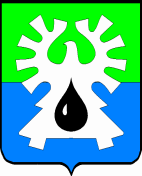     МУНИЦИПАЛЬНОЕ ОБРАЗОВАНИЕ ГОРОД УРАЙ    ХАНТЫ-МАНСИЙСКИЙ АВТОНОМНЫЙ ОКРУГ- ЮГРА           ПРЕДСЕДАТЕЛЬ ДУМА  ГОРОДА УРАЙ       ПОСТАНОВЛЕНИЕот  14.02. 2017 		                                                                                 №  1   	     О мероприятиях по обеспечению соблюдения муниципальными служащими Думы и Контрольно- счетной палаты города Урайустановленных законодательством ограничений, запретов и исполнения обязанностей в сфере противодействия коррупции      В соответствии  с частью 1 статьи 15 Федерального закона от 02.03.2007 № 25-ФЗ «О муниципальной службе в Российской Федерации», руководствуясь постановлениями председателя Думы города Урай №1  от 29.01.2016  «О представлении гражданами, претендующими на замещение должностей муниципальной службы, и муниципальными служащими, замещающими должности муниципальной службы в Думе города Урай,  Контрольно-счётной палате города Урай, сведений о доходах, расходах, об имуществе и обязательствах имущественного характера», №3 от 19.02.2016 «О порядке размещения сведений о доходах, расходах, об имуществе  и обязательствах имущественного характера муниципальных служащих и членов их семей на официальном сайте администрации города Урай и предоставления этих сведений общероссийским средствам массовой информации для опубликования», постановляю:      1. Утвердить мероприятия по обеспечению соблюдения муниципальными служащими Думы и Контрольно- счетной палаты города Урай установленных законодательством ограничений, запретов и исполнения обязанностей в сфере противодействия коррупции  (приложение).      2. Контроль за выполнением настоящего распоряжения оставляю за собой.      Председатель     Думы города Урай                                                         Г.П. Александрова  Мероприятия по обеспечению соблюдения  муниципальными служащими Думы и Контрольно- счетной палаты города Урай города Урай  установленных законодательством ограничений, запретов и исполнения обязанностей в сфере противодействия коррупцииПриложениек постановлению  председателя                             Думы  города Урай от 14.02.2017 № 1№п/пНаименованиемероприятий    СрокиисполненияОтветственныеИсполнители11.Рассылка Методических рекомендаций Министерства труда и социальной защиты Российской Федерацииянварь 2017руководитель аппаратаначальник информационно-аналитического отдела32.Индивидуальное консультирование   по заполнению формы  справки о доходах и расходах,  об имуществе и обязательствах имущественного характера (за отчетный 2016 год) февраль -апрель 2017руководитель аппаратаруководитель аппарата;начальник юридического отдела43.Представление  сведений о доходах и расходах,  об имуществе и обязательствах имущественного характера (за отчетный 2016 год)не позднее 30 апреля 2017руководитель аппарата;и.о. председателя Контрольно- счетной палатыначальник юридического отдела;и.о.председателя Контрольно- счетной палаты54.Размещение на сайте органов местного самоуправления города Урай сведений о доходах и расходах,  об имуществе и обязательствах имущественного характера (за отчетный 2016 год)не позднее11 мая 2017руководитель аппаратаначальникинформационно-аналитического отдела65.Предварительная сверка достоверности и полноты сведений о доходах, расходах, об имуществе и обязательствах имущественного характера (за отчетный 2016 год)май-июнь    2017руководитель аппаратаруководительаппарата Думы города